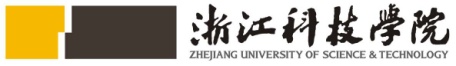  关于组织做好2019-2021年项目库教学实验室（基地）         建设项目编制与申报工作的通知各二级学院、部、中心：    根据学校《关于滚动开展2019-2021年学校项目库建设的通知》（计财处、规划处发布，见附件）要求，请各二级学院、部、中心分管院长（主任）认真研读项目库建设通知内容、领会通知精神，按照本学院近三年教学实验室（实践基地）建设总体规划，结合本学院专业建设与认证、实验室提升与改造、产教融合负责工程项目建设需要，组织相关项目负责人做好2019-2021年项目库教学实验室、教学实践基地项目的编制、申报工作，主要事项通知如下：项目类别：1.教学实验室提升项目。各二级学院基础实验室、专业实验室可根据实际需要将专业认证、设备更新、扩建提升等子项目分模块合成1项进行申报，或独立组成专项项目进行申报（如专业认证实验室建设项目）。每个学院新增项目限报1项。    2.产教融合发展工程项目。学校国家级产教融合发展工程项目每个子项目中尚未列入中央财政、省财政项目内的需采购仪器设备、系统设施，经选择并形成可系统实施的组建编制成1-2个建设项目，分年度进行申报。具体子项目如下：    （1）机械学院、电气学院 / 智能制造产教融合中心    （2）信息学院 / 百度人工智能应用创新基地    （3）理学院 / 中科曙光大数据应用创新基地    （4）中德工程师学院 / 中德校企合作实训基地    （5）创新创业学院 / 创新创业孵化基地    （6）工程中心 / 精密加工产教融合实训基地二、项目经费：每项100-300万元。三、在《浙江科技学院2018-2020年项目库建设项目实施情况表》（附表）中已立项项目，学校一般将不再编入2019-2021年项目库。    四、鉴于小和山校区用房资源极度紧张，所建项目自行解决用房，无建设用房学校将不考虑立项；前期立项项目实施进度缓慢，或建设效益较差的学院暂缓立项。    四、请新增项目或需调整的已入库项目，请按照通知要求填报申请书（包括可行性报告等）、学院排序，列入汇总表，纸质稿、电子稿各1份，2月26日（周二）前报教务处。    联系人：叶赛英，行政楼211室，电话：85070289，邮箱：18171512@qq.com               附件：《关于滚动开展2019-2021年学校项目库建设的通知》及附件 附表：浙江科技学院2018-2020年项目库建设项目实施情况表                                           经费金额：万元                                          教务处                                      2019年1月22日排序学院简称项目名称负责人申报经费立项经费项目类型1生化学院食品专业实验室袁秋萍250134专业认证2电气学院智能与直接驱动技术实验室蔡炯炯300190专业认证产教融合3信息学院计算机中心实验室设备更新项目王亦军160--提升项目4生化学院生物基功能材料加工与检测实验室朱银邦200--专业认证5信息学院信息技术集成创新实验室郑卫红150130专业认证6机能学院新能源汽车动力总成系统技术实验室李  强262145专业认证产教融合7理学院基础物理实验室提升项目徐弼军200--提升项目8工程中心智能制造技术创新实践实训平台建设姜文彪300--产教融合9外语学院英语口语实训中心王旭莲180--提升项目10理学院中科曙光大数据应用创新基地钱亚冠300--产教融合11体育部体质健康教学训练测试评估指导实验平台李俊波150--提升项目12创业学院创新创业孵化基地楼天宇300--产教融合13电气学院超精密制造技术产教融合实验室马连伟300--产教融合14工程中心精密加工产教融合实训基地设备提升项目姜文彪500--产教融合合计3552599